Handout #1: 
Turning a Challenge into an Opportunity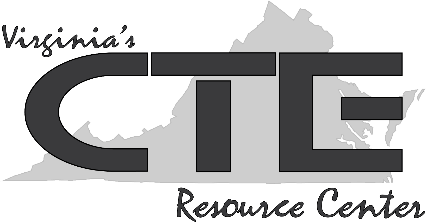 Other helpful notes: SEVEN STEPS IN DEALING WITH AN UNHAPPY CUSTOMEREXPLAIN: WHY IS THIS STEP IMPORTANT?1.2.3.4.5.6.7.